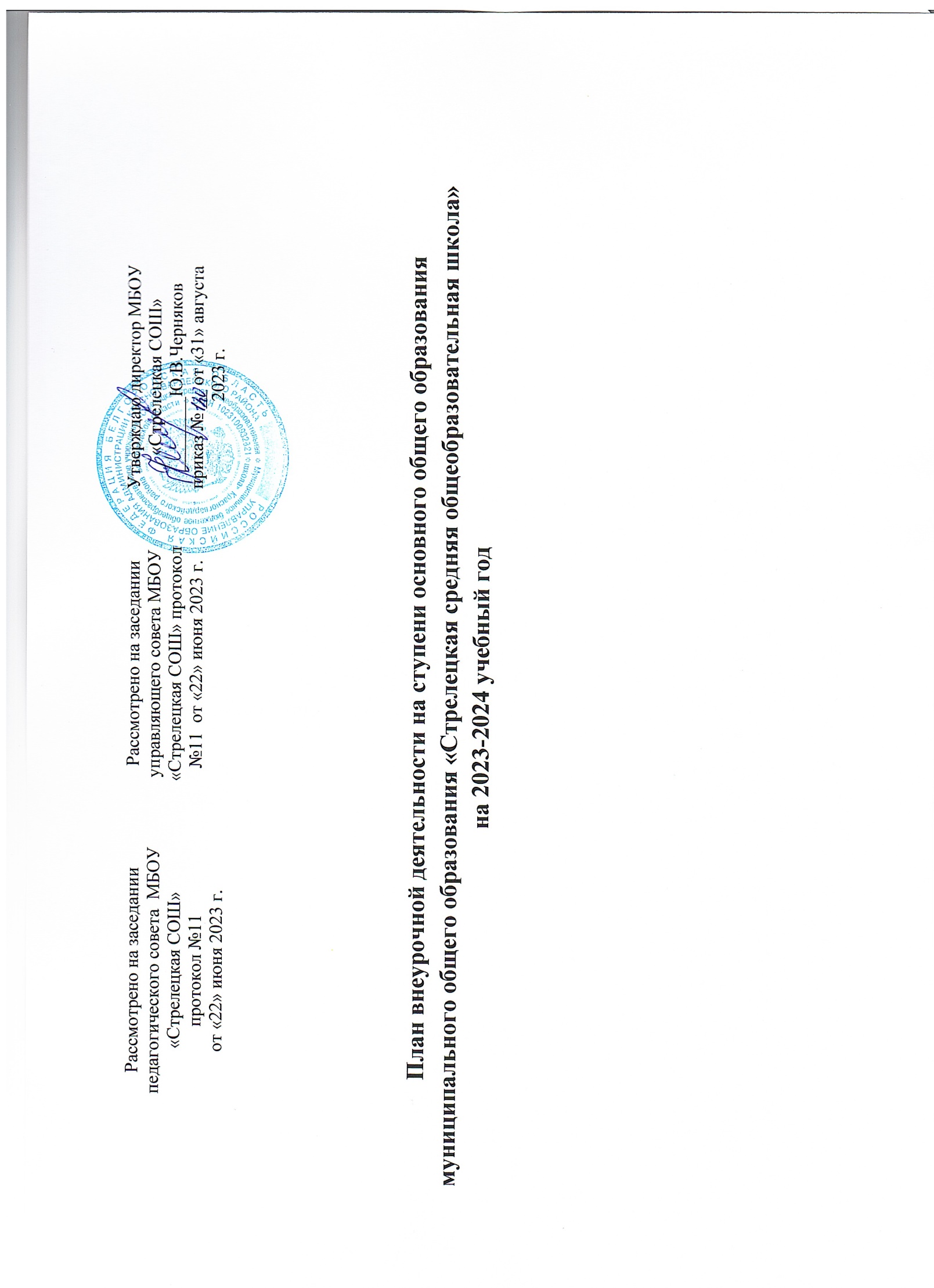 Пояснительная запискак плану внеурочной деятельности   МБОУ «Стрелецкая  средняя общеобразовательная школа»на 2023– 2024 учебный годВ соответствии с Федеральным государственным образовательным стандартом основного общего образования (ФГОС ООО) основная образовательная программа начального общего образования реализуется образовательным учреждением, в том числе и через внеурочную деятельность.В лицее осуществляется образовательная деятельность в соответствии с образовательными программами образования.Основными задачами этого этапа являются:раннее выявление задатков, склонностей, индивидуальных особенностей обучающихся на основе включения детей в многообразные виды урочной и внеурочной деятельности, целенаправленной глубокой психологической диагностики;формирование у учащихся необходимых умений и навыков учебной деятельности, положительной мотивации к обучению;выстраивание иерархии ценностей средствами урочной и внеурочной деятельности.Под внеурочной деятельностью в рамках реализации ФГОС ООО следует понимать образовательную деятельность, осуществляемую в формах, отличных от классно-урочной, и направленную на достижение планируемых результатов освоения основной образовательной программы начального общего образования.Кроме того, внеурочная деятельность в начальной школе позволяет решить ещѐ целый ряд очень важных задач: обеспечить благоприятную адаптацию ребенка в школе;оптимизировать учебную нагрузку обучающихся; улучшить условия для развития ребенка;учесть возрастные и индивидуальные особенности обучающихся.В школе реализуется модель плана внеурочной деятельности: преобладание учебно – познавательной деятельности.Внеурочная деятельность, осуществляемая во второй половине дня, организуется по следующим направлениям развития личности:6. Занятия, направленные на удовлетворение социальных интересов и потребностей обучающихся, на педагогическое сопровождение деятельности социально ориентированных ученических сообществ, детских общественных объединений, органов ученического самоуправления, на организацию совместно с обучающимися комплекса мероприятий воспитательной направленностиСодержание программ внеурочной деятельности, формируется с учѐтом пожеланий обучающихся и их родителей (законных представителей). Различны формы этих занятий: проектная и исследовательская деятельность, компьютерные занятия, экскурсии, кружки, школьные научные общества, олимпиады, интеллектуальные марафоны, общественно – полезная практика, соревнования и другие.Данные занятия проводятся по выбору обучающихся и их родителей в результате изучения образовательных потребностей. Все программы внеурочной деятельности реализуются педагогами школы. Место проведения всех занятий – школа.Часть, рекомендуемая для всех обучающихся 5 -6 классов в соответствии с требованиями обновлѐнных ФГОС ООО включает три основных направления:Информационно -   просветительские   занятия   патриотической,   нравственной   и   экологической   направленности   «Разговоры   о   важном»)реализуются через классные часы «Разговоры о важном».Главной целью таких классных часов является развитие ценностного отношения школьников к своей родине - России, населяющим ее людям, ее   уникальной истории, богатой природе и великой культуре. Классные часы направлены на формирование соответствующей внутренней позиции личности школьника, необходимой ему для конструктивного и ответственного поведения в обществе. Основные темы классных часов будут связаны с важнейшими аспектами жизни человека в современной России: знанием родной истории и пониманием сложностей современного мира, техническим прогрессом и сохранением природы и, ориентацией в мировой художественной культуре и повседневной культуре поведения,доброжелательным отношением к окружающим и ответственным отношением к собственным поступкам. События, люди, их деяния и идеи – все это может стать предметом бесед классных руководителей со своими классами.Занятия по формированию функциональной грамотности обучающихся реализуются через кружок «Проектная мастерская».  Цель программы «Проектная мастерская» - облегчить положение учащегося как потребителя информации в условиях современного «информационного взрыва», научить его рациональным приѐмам поиска, анализа и синтеза информации, вооружить методикой «информационного самообслуживания», обеспечить его информационную безопасность, сформировать информационные качества, функциональную грамотность.Занятия, направленные на удовлетворение профориентационных интересов и потребностей обучающихся - «Мир профессий», «Россия – мои горизонты».Цель курса «Мир профессий»: актуализация процесса профессионального самоопределения учащихся за счет специальной организации их деятельности, включающей получение знаний о себе, о мире профессий.Главной целью курса внеурочной деятельности «Россия – мои горизонты» является ранняя профориентация обучающихся 6-9 классов, позволяющая сконцентрироваться на достижении соответствующих личностных и предметных результатов, осознанно подойти к решению проблемы выбора индивидуальной образовательной траектории и направления получения профессионального образования.Вариативная часть для обучающихся 5 классов в соответствии с требованиями обновлѐнных ФГОС ООО включает остальные  направления.Занятия, связанные с реализацией особых интеллектуальных и социокультурных потребностей обучающихся реализуется через «Основы программирования»  Kypc внеурочной деятельности «Основы программирования» отражает: сущность информатики как научной дисциплины, изучающей закономерности протекания и возможности автоматизации информационных процессов в различных системах; основные области применения информатики, прежде всего информационные технологии, управление и социальную сферу; междисциплинарный характер информатики и информационной деятельности.Занятия, направленные на удовлетворение интересов и потребностей обучающихся в творческом и физическом развитии, помощь в самореализации, раскрытии и развитии способностей и талантов реализуются через деятельность курс внеурочной деятельности «Баскетбол», «Основы Безопасности Жизнедеятельности», «Разговор о правильном питании», «Мир LEGO».Кружок «Баскетбол». Программа рассчитана на учащихся 10-15 лет. Программа предназначена для оздоровительной работы с детьми, проявляющими интерес к физической культуре и спорту. Занятия проводятся как по теории, так и по практике, где учащиеся будут осваивать  значение правильной техники спортивного туризма. Работа по программе предполагает проведение игр, спортивных конкурсов и состязаний на местности и в спортивном зале.Кружок ОБЖ. Цель -  безопасное поведение учащихся в чрезвычайных ситуациях природного, техногенного и социального характера; понимание каждым учащимся важности сбережения и защиты личного здоровья как индивидуальной и общественной ценности; принятие учащимися ценностей гражданского общества: прав человека, правового государства, ценностей семьи; антиэкстремистское мышление и антитеррористическое поведение учащихся, в том числе нетерпимость к действиям и влияниям, представляющим угрозу для жизни человека; профилактика асоциального поведения учащихся; отрицательное отношение учащихся к приёму психоактивных веществ, в том числе наркотиков; готовность и способность учащихся к нравственному самосовершенствованию.Кружок «Разговор о правильном питании». Программа направлена на  формирование культуры здоровья, осознание важности образования и воспитания правильного питания, формирования системы позитивных национальных ценностей, идеалов сохранения собственного здоровья, здоровья близких, как важнейшее национальное достояние России.Курс внеурочной деятельности «Мир LEGO». Целью курса является всестороннее развитие личности учащегося (развитие навыков конструирования, развитие логического мышления, мотивация к изучению наук естественно – научного цикла: окружающего мира, краеведения, физики, информатики, математики).Занятия, направленные на удовлетворение социальных интересов и потребностей обучающихся, на педагогическое сопровождение деятельности социально ориентированных ученических сообществ, детских общественных объединений, органов ученического самоуправления, на организацию совместно с обучающимися комплекса мероприятий воспитательной направленности «Православная культура».Факультатив  «Православная культура». Основные задачи - формирование способности к духовному развитию, реализации творческого потенциала в учебно-игровой, предметно-продуктивной, социально ориентированной деятельности на основе нравственных установок и моральных норм, непрерывного образования, самовоспитания и универсальной духовно-нравственной компетенции — «становиться лучше»; укрепление нравственности — основанной на свободе воли и духовных отечественных традициях, внутренней установки личности школьника поступать согласно своей совести; формирование основ морали — осознанной обучающимся необходимости определенного поведения, обусловленного принятыми в обществе представлениями о добре и зле, должном и недопустимом; укрепление у младшего школьника позитивной нравственной самооценки и самоуважения, жизненного оптимизма;План внеурочной деятельности5 – 6 классовМБОУ «Стрелецкая СОШ»Часть, рекомендуемая для всех обучающихся1. Информационно - просветительские занятия патриотической, нравственной и экологической направленности2.Занятия по формированию функциональной грамотности обучающихся3. Занятия, направленные на удовлетворение профориентационных интересов и потребностей обучающихсяВариативная часть для обучающихся4. Занятия, связанные с реализацией особых интеллектуальных и социокультурных потребностей обучающихся5 Занятия, направленные на удовлетворение интересов и потребностей обучающихся в творческом и физическом развитии, помощь в самореализации, раскрытии и развитии способностей и талантов.Направления внеурочной деятельностиНазвание рабочей программыФорма организации56Всего часовЧасть, рекомендуемая для всех обучающихся1. Информационно - просветительские занятия патриотической, нравственной и экологической направленности«Разговор о важном»Классный час1122.Занятия по формированию функциональной грамотности  обучающихся«Проектная мастерская»Курс внеурочной деятельности113. Занятия, направленные на удовлетворениепрофориентационных интересов и потребностей обучающихся«Мир профессий»Курс внеурочной деятельности113. Занятия, направленные на удовлетворениепрофориентационных интересов и потребностей обучающихся«Россия -  мои горизонты»Курс внеурочной деятельности11Вариативная часть для обучающихся4. Занятия, связанные с реализацией особых интеллектуальных и социокультурных потребностей обучающихся«Основы программирования»Курс внеурочной деятельности1125 Занятия, направленные на удовлетворение интересов и потребностей обучающихся в творческом и физическом развитии, помощь в самореализации, раскрытии и развитии способностей и талантов.«Баскетбол».Кружок1125 Занятия, направленные на удовлетворение интересов и потребностей обучающихся в творческом и физическом развитии, помощь в самореализации, раскрытии и развитии способностей и талантов.«Основы Безопасности Жизнедеятельности»Факультатив1125 Занятия, направленные на удовлетворение интересов и потребностей обучающихся в творческом и физическом развитии, помощь в самореализации, раскрытии и развитии способностей и талантов. «Разговор о правильном питании»Факультатив1125 Занятия, направленные на удовлетворение интересов и потребностей обучающихся в творческом и физическом развитии, помощь в самореализации, раскрытии и развитии способностей и талантов.«Мир LEGO»Курс внеурочной деятельности116. Занятия, направленные на удовлетворение социальных интересов и потребностей обучающихся, на педагогическое сопровождение деятельности социально ориентированныхученических сообществ, детских общественных объединений, органов ученического самоуправления, на организациюсовместно с обучающимися комплекса мероприятий    воспитательной направленности«Православная культура»Факультатив1128816